INDICAÇÃO Nº 1240/2015Sugere ao Poder Executivo estudo para capinação e roçagem em terreno baldio localizado na Rua Campos Salles, ao lado do nº 238, neste município.Excelentíssimo Senhor Prefeito Municipal,                                   Nos termos do Art. 108 do Regimento Interno desta Casa de Leis, dirijo - me a Vossa Excelência para sugerir que, por intermédio do Setor competente, que seja realizado estudo para capinação e roçagem em baldio localizado na rua Campos Salles, ao lado do nº 238,neste município.Justificativa:                     Moradores da redondeza já entraram em contato através do disque ouvidoria 156 da prefeitura relatando o fato. Ao lado do terreno mora uma família, onde o filho é portador de deficiência física e o mesmo contraiu dengue devido às péssimas condições do terreno.                      O proprietário precisa ser notificado com urgência e assumir responsabilidades e o papel de cidadão consciente com o próximo.                      O local precisa ser limpo com urgência.Plenário “Dr. Tancredo Neves”, em 26 de março de 2.015.Celso Ávila- vereador - 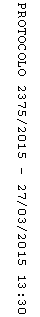 